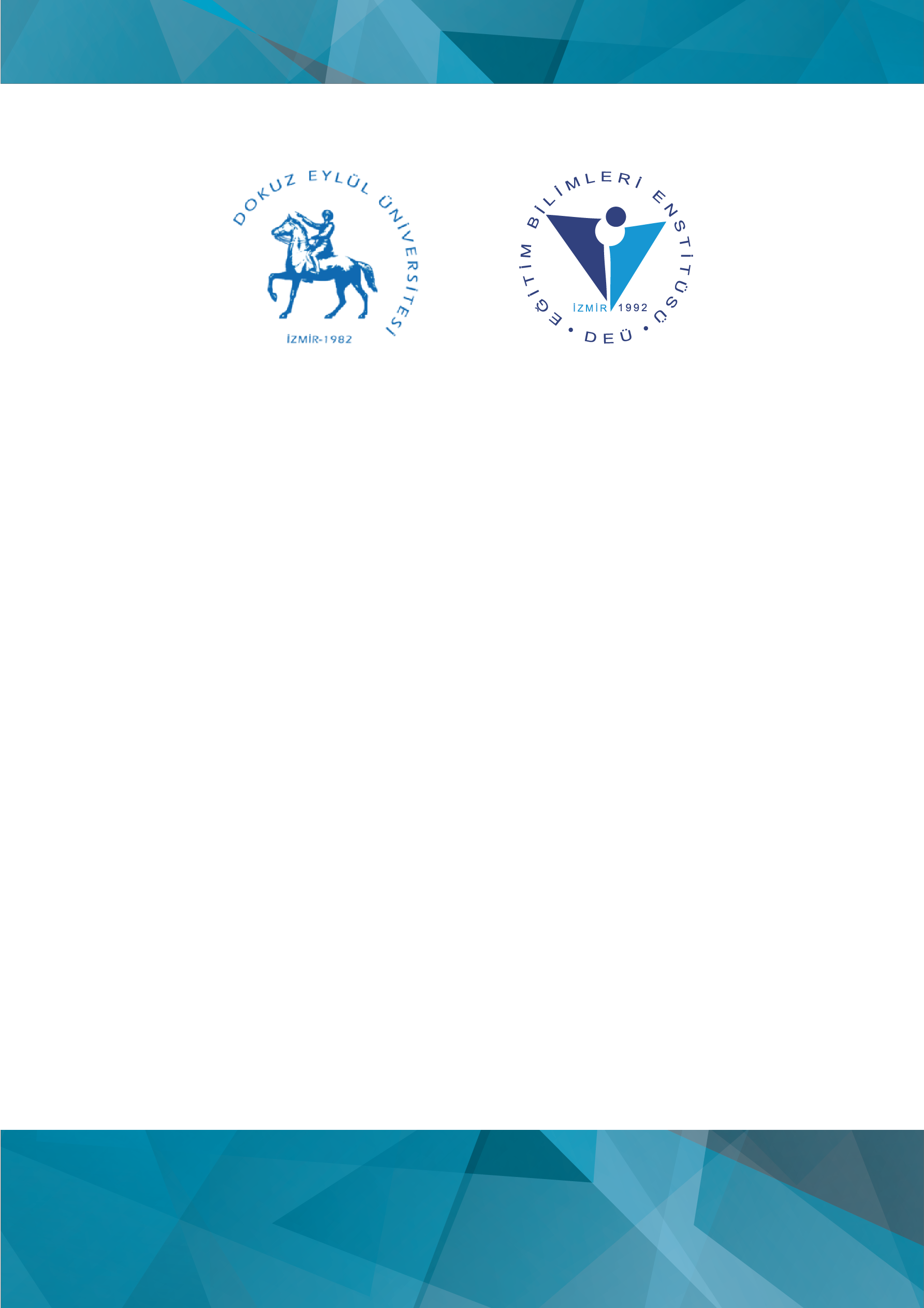 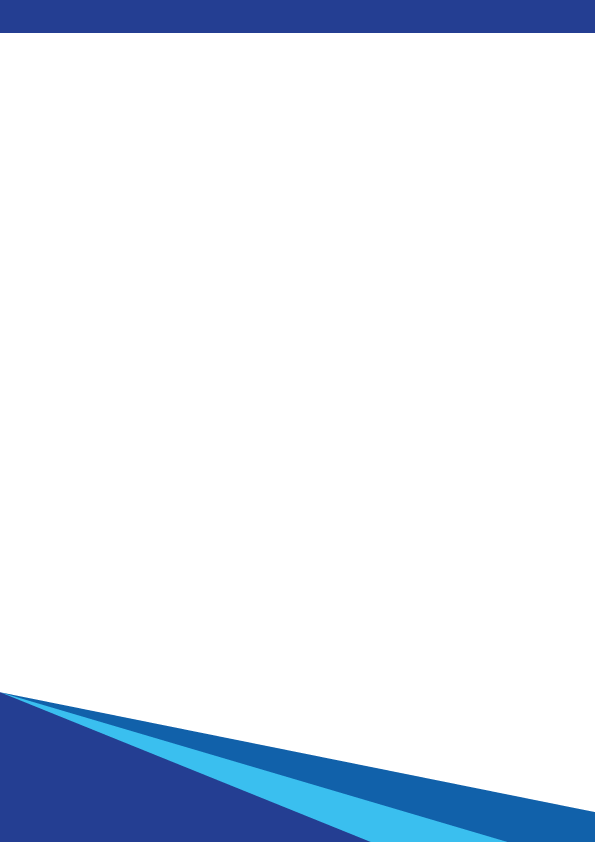 	ETİK İLKE VE KURALLARA UYGUNLUK BEYANNAMESİDönem Projesi olarak sunduğum “………………………..” adlı çalışmanın içerdiği fikri izinsiz başka bir yerden almadığımı; çalışmamın hazırlık, veri toplama, analiz ve bilgilerin sunumu olmak üzere tüm aşamalarında ve bölümlerinin yazımında bilimsel etik ilke ve kurallara uygun davrandığımı, Dokuz Eylül Üniversitesi, Eğitim Bilimleri Enstitüsü tez yazım kılavuzuna uygun olarak hazırlanan bu çalışmada kullanılan her türlü kaynağa eksiksiz atıf yaptığımı ve bu kaynaklara kaynakçada yer verdiğimi, ayrıca bu çalışmanın intihal içermediğini beyan ederim. Herhangi bir zamanda aksinin ortaya çıkması durumunda her türlü yasal sonuca razı olduğumu bildiririm.../../20..Ad SOYADPROJE KABUL VE ONAY TUTANAĞIEğitim Bilimleri Enstitüsü Müdürlüğüneİşbu çalışma, jürimiz tarafından …… Programında  DÖNEM PROJESİ  olarak kabul edilmiştir.OnayYukarıda imzaların, adı geçen öğretim üyelerine ait olduğunu onaylarım.…./…./….Unvan Ad SOYADEnstitü MüdürüTEŞEKKÜRİÇİNDEKİLERTABLOLAR LİSTESİTablo 1 Öğrencilerin bilgisayar oyunu bağımlılık düzeylerine ilişkin betimsel istatistikler	6ŞEKİLLER LİSTESİŞekil 1. Bilgisayar destekli oyunlarda yaşanan akış deneyimi.	7ÖZET Proje BaşlığıSoyad, AdAnabilimdalıBiçimlendirmeyi (yazı tipi, yazı puntosu, satır aralığı, kenar boşlukları, paragraf ayarları vb. biçimsel düzeni) bozmadan buraya yazabilirsiniz. Biçimlendirmeyi bozmadan buraya yazabilirsiniz. Biçimlendirmeyi bozmadan buraya yazabilirsiniz. Biçimlendirmeyi bozmadan buraya yazabilirsiniz. Biçimlendirmeyi bozmadan buraya yazabilirsiniz. Biçimlendirmeyi bozmadan buraya yazabilirsiniz. Biçimlendirmeyi bozmadan buraya yazabilirsiniz. Biçimlendirmeyi bozmadan buraya yazabilirsiniz. Biçimlendirmeyi bozmadan buraya yazabilirsiniz. Biçimlendirmeyi bozmadan buraya yazabilirsiniz.Anahtar Kelimeler: Anahtar kelime 1, anahtar kelime 2, anahtar kelime 3.ABSTRACTTitleSurname, Name Department nameBiçimlendirmeyi bozmadan buraya yazabilirsiniz. Biçimlendirmeyi bozmadan buraya yazabilirsiniz. Biçimlendirmeyi bozmadan buraya yazabilirsiniz. Biçimlendirmeyi bozmadan buraya yazabilirsiniz. Biçimlendirmeyi bozmadan buraya yazabilirsiniz. Biçimlendirmeyi bozmadan buraya yazabilirsiniz. Biçimlendirmeyi bozmadan buraya yazabilirsiniz. Biçimlendirmeyi bozmadan buraya yazabilirsiniz. Biçimlendirmeyi bozmadan buraya yazabilirsiniz. Biçimlendirmeyi bozmadan buraya yazabilirsiniz.Keywords: Keyword 1, keyword 2, keyword 3.BÖLÜM IGİRİŞ Problem Durumu Biçimlendirmeyi bozmadan buraya yazabilirsiniz. Biçimlendirmeyi bozmadan buraya yazabilirsiniz. Biçimlendirmeyi bozmadan buraya yazabilirsiniz. Biçimlendirmeyi bozmadan buraya yazabilirsiniz. Biçimlendirmeyi bozmadan buraya yazabilirsiniz. Biçimlendirmeyi bozmadan buraya yazabilirsiniz. Biçimlendirmeyi bozmadan buraya yazabilirsiniz. Biçimlendirmeyi bozmadan buraya yazabilirsiniz. Biçimlendirmeyi bozmadan buraya yazabilirsiniz. Biçimlendirmeyi bozmadan buraya yazabilirsiniz. Biçimlendirmeyi bozmadan buraya yazabilirsiniz. Biçimlendirmeyi bozmadan buraya yazabilirsiniz. Amaç ve Önem  Biçimlendirmeyi bozmadan buraya yazabilirsiniz. Biçimlendirmeyi bozmadan buraya yazabilirsiniz. Biçimlendirmeyi bozmadan buraya yazabilirsiniz. Biçimlendirmeyi bozmadan buraya yazabilirsiniz. Biçimlendirmeyi bozmadan buraya yazabilirsiniz.  Problem Cümlesi / Alt Problem Cümleleri Biçimlendirmeyi bozmadan buraya yazabilirsiniz. Biçimlendirmeyi bozmadan buraya yazabilirsiniz. Biçimlendirmeyi bozmadan buraya yazabilirsiniz. Biçimlendirmeyi bozmadan buraya yazabilirsiniz. Biçimlendirmeyi bozmadan buraya yazabilirsiniz. Biçimlendirmeyi bozmadan buraya yazabilirsiniz. Biçimlendirmeyi bozmadan buraya yazabilirsiniz. Biçimlendirmeyi bozmadan buraya yazabilirsiniz. Biçimlendirmeyi bozmadan buraya yazabilirsiniz. Biçimlendirmeyi bozmadan buraya yazabilirsiniz. Sınırlılıklar (Opsiyonel)Biçimlendirmeyi bozmadan buraya yazabilirsiniz. Biçimlendirmeyi bozmadan buraya yazabilirsiniz. Biçimlendirmeyi bozmadan buraya yazabilirsiniz. Biçimlendirmeyi bozmadan buraya yazabilirsiniz. Biçimlendirmeyi bozmadan buraya yazabilirsiniz. Varsayımlar (Opsiyonel)Biçimlendirmeyi bozmadan buraya yazabilirsiniz. Biçimlendirmeyi bozmadan buraya yazabilirsiniz. Biçimlendirmeyi bozmadan buraya yazabilirsiniz. Biçimlendirmeyi bozmadan buraya yazabilirsiniz. Biçimlendirmeyi bozmadan buraya yazabilirsiniz.  Tanımlar Biçimlendirmeyi bozmadan buraya yazabilirsiniz. Biçimlendirmeyi bozmadan buraya yazabilirsiniz. Biçimlendirmeyi bozmadan buraya yazabilirsiniz. Biçimlendirmeyi bozmadan buraya yazabilirsiniz. Biçimlendirmeyi bozmadan buraya yazabilirsiniz. BÖLÜM II KURAMSAL ÇERÇEVE / KAVRAMSAL ÇERÇEVE / İLGİLİ ARAŞTIRMALARBiçimlendirmeyi bozmadan buraya yazabilirsiniz. Biçimlendirmeyi bozmadan buraya yazabilirsiniz. Biçimlendirmeyi bozmadan buraya yazabilirsiniz. Biçimlendirmeyi bozmadan buraya yazabilirsiniz. Biçimlendirmeyi bozmadan buraya yazabilirsiniz. Biçimlendirmeyi bozmadan buraya yazabilirsiniz. Biçimlendirmeyi bozmadan buraya yazabilirsiniz. Biçimlendirmeyi bozmadan buraya yazabilirsiniz. Biçimlendirmeyi bozmadan buraya yazabilirsiniz. Biçimlendirmeyi bozmadan buraya yazabilirsiniz. Biçimlendirmeyi bozmadan buraya yazabilirsiniz. Biçimlendirmeyi bozmadan buraya yazabilirsiniz. Biçimlendirmeyi bozmadan buraya yazabilirsiniz. Biçimlendirmeyi bozmadan buraya yazabilirsiniz. Biçimlendirmeyi bozmadan buraya yazabilirsiniz.BÖLÜM IIIYÖNTEMBiçimlendirmeyi bozmadan buraya yazabilirsiniz. Biçimlendirmeyi bozmadan buraya yazabilirsiniz. Biçimlendirmeyi bozmadan buraya yazabilirsiniz. Biçimlendirmeyi bozmadan buraya yazabilirsiniz. Biçimlendirmeyi bozmadan buraya yazabilirsiniz. Biçimlendirmeyi bozmadan buraya yazabilirsiniz. Biçimlendirmeyi bozmadan buraya yazabilirsiniz. Biçimlendirmeyi bozmadan buraya yazabilirsiniz. Biçimlendirmeyi bozmadan buraya yazabilirsiniz. Biçimlendirmeyi bozmadan buraya yazabilirsiniz. Biçimlendirmeyi bozmadan buraya yazabilirsiniz. Biçimlendirmeyi bozmadan buraya yazabilirsiniz. Biçimlendirmeyi bozmadan buraya yazabilirsiniz. Biçimlendirmeyi bozmadan buraya yazabilirsiniz.3.1. Araştırmanın Modeli / Deseni Biçimlendirmeyi bozmadan buraya yazabilirsiniz. Biçimlendirmeyi bozmadan buraya yazabilirsiniz. Biçimlendirmeyi bozmadan buraya yazabilirsiniz. Biçimlendirmeyi bozmadan buraya yazabilirsiniz. Biçimlendirmeyi bozmadan buraya yazabilirsiniz. 3.2. Evren / Örneklem / Çalışma Grubu / KatılımcılarBiçimlendirmeyi bozmadan buraya yazabilirsiniz. Biçimlendirmeyi bozmadan buraya yazabilirsiniz. Biçimlendirmeyi bozmadan buraya yazabilirsiniz. Biçimlendirmeyi bozmadan buraya yazabilirsiniz. Biçimlendirmeyi bozmadan buraya yazabilirsiniz. 3.3. Veri Toplama Süreci ve AraçlarıBiçimlendirmeyi bozmadan buraya yazabilirsiniz. Biçimlendirmeyi bozmadan buraya yazabilirsiniz. Biçimlendirmeyi bozmadan buraya yazabilirsiniz. Biçimlendirmeyi bozmadan buraya yazabilirsiniz. Biçimlendirmeyi bozmadan buraya yazabilirsiniz. 3.4. Tasarım, Geliştirme, Uygulama Süreci (Opsiyonel)Biçimlendirmeyi bozmadan buraya yazabilirsiniz. Biçimlendirmeyi bozmadan buraya yazabilirsiniz. Biçimlendirmeyi bozmadan buraya yazabilirsiniz. Biçimlendirmeyi bozmadan buraya yazabilirsiniz. Biçimlendirmeyi bozmadan buraya yazabilirsiniz.3.5. Verilerin AnaliziBiçimlendirmeyi bozmadan buraya yazabilirsiniz. Biçimlendirmeyi bozmadan buraya yazabilirsiniz. Biçimlendirmeyi bozmadan buraya yazabilirsiniz. Biçimlendirmeyi bozmadan buraya yazabilirsiniz. Biçimlendirmeyi bozmadan buraya yazabilirsiniz. 3.6. Araştırmanın Geçerliği ve GüvenirliğiBiçimlendirmeyi bozmadan buraya yazabilirsiniz. Biçimlendirmeyi bozmadan buraya yazabilirsiniz. Biçimlendirmeyi bozmadan buraya yazabilirsiniz. Biçimlendirmeyi bozmadan buraya yazabilirsiniz. Biçimlendirmeyi bozmadan buraya yazabilirsiniz. 3.7. Araştırmacının RolüBiçimlendirmeyi bozmadan buraya yazabilirsiniz. Biçimlendirmeyi bozmadan buraya yazabilirsiniz. Biçimlendirmeyi bozmadan buraya yazabilirsiniz. Biçimlendirmeyi bozmadan buraya yazabilirsiniz. Biçimlendirmeyi bozmadan buraya yazabilirsiniz. BÖLÜM IVBULGULARBiçimlendirmeyi bozmadan buraya yazabilirsiniz. Biçimlendirmeyi bozmadan buraya yazabilirsiniz. Biçimlendirmeyi bozmadan buraya yazabilirsiniz. Biçimlendirmeyi bozmadan buraya yazabilirsiniz. Biçimlendirmeyi bozmadan buraya yazabilirsiniz. Tablo 1Öğrencilerin bilgisayar oyunu bağımlılık düzeylerine ilişkin betimsel istatistiklerBiçimlendirmeyi bozmadan buraya yazabilirsiniz. Biçimlendirmeyi bozmadan buraya yazabilirsiniz. 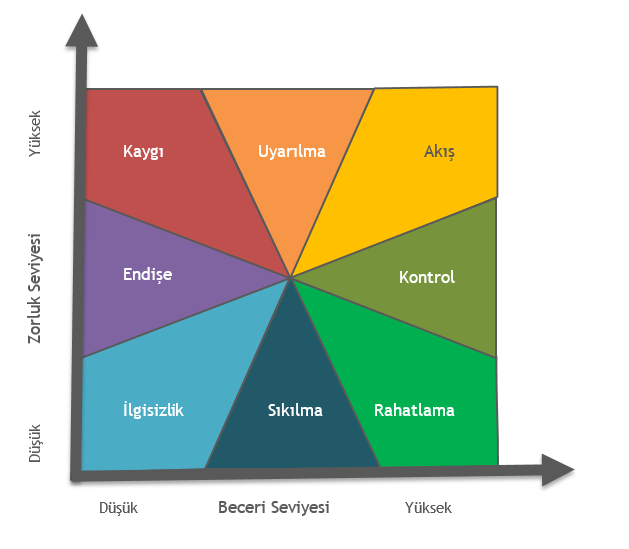 Şekil 1. Bilgisayar destekli oyunlarda yaşanan akış deneyimi.BÖLÜM VSONUÇ, TARTIŞMA VE ÖNERİLER5.1. TartışmaBiçimlendirmeyi bozmadan buraya yazabilirsiniz. Biçimlendirmeyi bozmadan buraya yazabilirsiniz. Biçimlendirmeyi bozmadan buraya yazabilirsiniz. Biçimlendirmeyi bozmadan buraya yazabilirsiniz. Biçimlendirmeyi bozmadan buraya yazabilirsiniz. Biçimlendirmeyi bozmadan buraya yazabilirsiniz. Biçimlendirmeyi bozmadan buraya yazabilirsiniz. Biçimlendirmeyi bozmadan buraya yazabilirsiniz. Biçimlendirmeyi bozmadan buraya yazabilirsiniz. Biçimlendirmeyi bozmadan buraya yazabilirsiniz. Biçimlendirmeyi bozmadan buraya yazabilirsiniz. Biçimlendirmeyi bozmadan buraya yazabilirsiniz. Biçimlendirmeyi bozmadan buraya yazabilirsiniz. Biçimlendirmeyi bozmadan buraya yazabilirsiniz. Biçimlendirmeyi bozmadan buraya yazabilirsiniz.Biçimlendirmeyi bozmadan buraya yazabilirsiniz. Biçimlendirmeyi bozmadan buraya yazabilirsiniz. Biçimlendirmeyi bozmadan buraya yazabilirsiniz. Biçimlendirmeyi bozmadan buraya yazabilirsiniz. Biçimlendirmeyi bozmadan buraya yazabilirsiniz. Biçimlendirmeyi bozmadan buraya yazabilirsiniz. Biçimlendirmeyi bozmadan buraya yazabilirsiniz. Biçimlendirmeyi bozmadan buraya yazabilirsiniz. Biçimlendirmeyi bozmadan buraya yazabilirsiniz. Biçimlendirmeyi bozmadan buraya yazabilirsiniz.        5.2. Sonuç ve ÖnerilerBiçimlendirmeyi bozmadan buraya yazabilirsiniz. Biçimlendirmeyi bozmadan buraya yazabilirsiniz. Biçimlendirmeyi bozmadan buraya yazabilirsiniz. Biçimlendirmeyi bozmadan buraya yazabilirsiniz. Biçimlendirmeyi bozmadan buraya yazabilirsiniz. Biçimlendirmeyi bozmadan buraya yazabilirsiniz. Biçimlendirmeyi bozmadan buraya yazabilirsiniz. Biçimlendirmeyi bozmadan buraya yazabilirsiniz. Biçimlendirmeyi bozmadan buraya yazabilirsiniz. Biçimlendirmeyi bozmadan buraya yazabilirsiniz.Biçimlendirmeyi bozmadan buraya yazabilirsiniz. Biçimlendirmeyi bozmadan buraya yazabilirsiniz. Biçimlendirmeyi bozmadan buraya yazabilirsiniz. KAYNAKÇADokuz Eylül Üniversitesi Eğitim Bilimleri Enstitüsü bünyesinde yazılacak tüm tezlerde metin içi kaynak gösterimi ve metin sonu kaynakça yazımında APA 6 yazım kuralları (http://tk.org.tr/APA/apa_2.pdf) baz alınmalıdır.EKLEREK 1.ÖĞRENCİNİN AKADEMİK ÖZGEÇMİŞİEK 2. Uygulama İzinleriT.C.DOKUZ EYLÜL ÜNİVERSİTESİ EĞİTİM BİLİMLERİ ENSTİTÜSÜ……………………………………….. ANABİLİM DALI…………………………………………. PROGRAMITEZSİZ YÜKSEK LİSANS DÖNEM PROJESİPROJE BAŞLIĞIPROJE YAZARININ ADI SOYADIDanışman Unvanı Adı SOYADIİzmirYILBaşkan: Unvan Ad SOYAD……………...Üye: Unvan Ad SOYAD……………...Üye: Unvan Ad SOYAD……………...Puannx̄ssDüzeyOyunu Bırakamama3002.431.04Düşük Oyunu Hayatla İlişkilendirme 3002.091.09DüşükOyundan Dolayı Görevleri Aksatma3001.681.04Çok düşükOyunu Başka Etkinliklere Tercih Etme3002.171.08DüşükToplam3002.21.918DüşükKişisel BilgilerKişisel BilgilerKişisel BilgilerKişisel BilgilerAdı ve SoyadıE-postası/Web SayfasıBildiği Yabancı DillerUzmanlık AlanıÖğrenim BilgileriÖğrenim BilgileriÖğrenim BilgileriÖğrenim BilgileriÜniversite BölümYılLisansAkademik Eserler  (Makale, kitap, kitap bölümü, bildiri, poster, sergi, konser vb. eserlerden kaynakça yazım kurallarına göre en fazla 10 eser yazılmalıdır.)Tezden üretilen yayınlar * ile  işaretlenmelidir.Akademik Eserler  (Makale, kitap, kitap bölümü, bildiri, poster, sergi, konser vb. eserlerden kaynakça yazım kurallarına göre en fazla 10 eser yazılmalıdır.)Tezden üretilen yayınlar * ile  işaretlenmelidir.Akademik Eserler  (Makale, kitap, kitap bölümü, bildiri, poster, sergi, konser vb. eserlerden kaynakça yazım kurallarına göre en fazla 10 eser yazılmalıdır.)Tezden üretilen yayınlar * ile  işaretlenmelidir.Akademik Eserler  (Makale, kitap, kitap bölümü, bildiri, poster, sergi, konser vb. eserlerden kaynakça yazım kurallarına göre en fazla 10 eser yazılmalıdır.)Tezden üretilen yayınlar * ile  işaretlenmelidir.Alanıyla İlgili Bilimsel Kuruluşlara ÜyeliklerAlanıyla İlgili Bilimsel Kuruluşlara ÜyeliklerAlanıyla İlgili Bilimsel Kuruluşlara ÜyeliklerAlanıyla İlgili Bilimsel Kuruluşlara ÜyeliklerAlanıyla İlgili Aldığı ÖdüllerAlanıyla İlgili Aldığı ÖdüllerAlanıyla İlgili Aldığı ÖdüllerAlanıyla İlgili Aldığı Ödüller